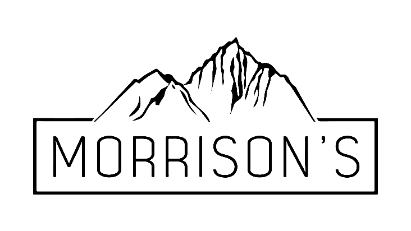 Fall 2018 Price Fix MenuFirst CourseBaby Greens Cherry Tomatoes, Fuji Apple, Sliced Fennel tossed in House Vinaigrette Soup of the Day Made fresh dailyEntrée’sCarne AsadaGrilled Marinated Flank Steak with Chive Mashed Potatoes, Charred Onion,Broccolini and Cilantro Chimichurri Crispy Skin Barramundi Filet Asian Sea Bass in Garlic Oregano Aioli, with Basmati Rice,Seasonal Vegetables & Charred Lemon Pistachio Pesto with ChickenFettuccini, Red Bell Pepper, Squash, Slow Roasted Tomatoesin a Pistachio Pesto Cream Sauce  DessertChoice of any of our Homemade Desserts!*$30 per person*Excludes Sales tax and Gratuity, *Monday-Thursday 5:00pm to close *No Substitutions.